BEARchats DOMESTIC Application, Fall 2013                    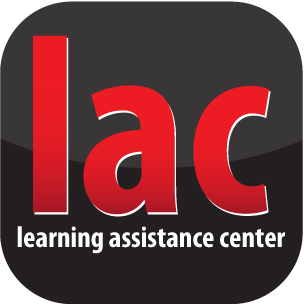 Many international students are willing to meet for an extra hour per week to allow you to practice their language. Would you like to meet for more than one hour per week? You will spend one hour practicing English with your partner and up to one additional hour practicing your partner’s language._____ YES, I would like to spend an hour speaking English AND any additional time practicing my partner’s language _____ NO, I would prefer to only spend one hour per week speaking with my partner in EnglishCan you commit to meet at least 10 times throughout the semester?________Yes, I can make this commitment         __________No, I cannot make this commitmentWould you prefer a male or female partner?___Male___Female___No PreferenceAll participants must be able to attend a BEARchats Orientation and Meet-and-Greet on Saturday, August 31st from 10am-12pm. Are you able to attend this meeting?
____YES____NOAre you a returning BEARchats student? If yes, when did you participate before?___NO___YES, I participated during the following term(s):___Spring 2012___Fall 2012___Spring 2013Is there anything else we should now when matching you with a partner (If you are a current participant, would you like to be matched with the same partner? If so, what is their name?)Email your completed application to LACservices@uc.edu bySaturday, June 1st, at 11:59pm.Contact InformationContact InformationName:Gender:UC Email:Secondary Email:Primary Phone:Secondary Phone:Major:Year:Current Age:Desired Partner LanguageWe have students from many countries who speak many languages. List the languages that you would most desire your partner to speak (i.e.: what languages would you prefer that your BEARchat partner speak? You do NOT need to request that your partner speak English.)1234___ I do NOT want to participate if I cannot be matched with one of the above languagesI do not have a preference about my partner’s language